附件1：乘车路线1.济南西站乘坐157路公交车，到达济大东校区站下车，然后步行300米即到。2.济南火车站乘坐43路公交车到达济大东校区站下车，然后步行300米即到。3.济南遥墙机场乘坐机场大巴（八一立交桥线）到经十路山大路公交站，换乘152/64路公交，到会展中心站下车，步行200米即到。温馨提示：从济南遥墙机场乘坐出租车前往报到地点大约45公里100元，从济南西站火车站乘坐出租车大约15公里35元；从济南火车站乘坐出租车大约7公里18元。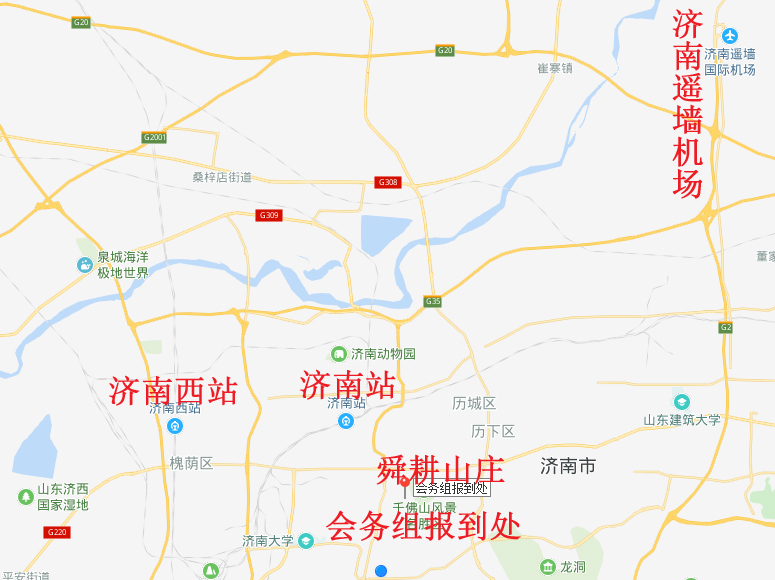 